Polinomi di 20 grado e parabole. Verifica1. Nella tabella I qui sotto trovi quattro parabole e nella tabella II trovi sei equazioni.Scrivi le coordinate del vertice V e l’equazione dell’asse di simmetria s di ogni parabola per completare la tabella I.Associa ad ogni equazione la corrispondente parabola per completare la tabella II.Trova e correggi gli errori nelle seguenti affermazioni.Traccia qui sotto il grafico delle parabole che hanno le seguenti equazioni. A. y = x2  1 	B. y = (x + 1)2	C. y = 2x2 + 4x  1	D. y = x2  2x  1Tabella ITabella ITabella ITabella ICurva A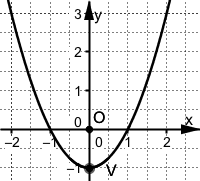 Curva B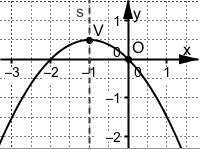 Curva C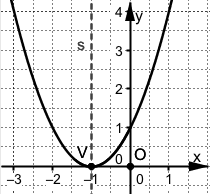 Curva D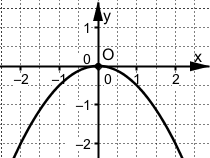 Vertice V : ______Asse s :  _______Vertice V : ___________Asse s :  ____________Vertice V : _______Asse s :  _________Vertice V : _________Asse s :  ___________Tabella IITabella IITabella IITabella IITabella IITabella IITabella IIEquazioney = (x + 1)2y = x2 – 1y = x2 + 2x + 1CurvaAffermazioneErroriNella parabola d’equazione y = –3x2 il vertice V(0, –3) è il punto più basso e la concavità è rivolta verso l’alto.Nella parabola d’equazione y = –3x2 risulta a = –3 <  1,  perciò la parabola è ‘più larga’ della parabola y = x2.La parabola y = 2x2 – 3 ha il vertice V(–3, 0) e la concavità ricolta verso il bassoLa parabola y = 2(x + 3)2 ha il vertice V(0, 3) e passa per il punto A(–3, 0).